POVABILO K SODELOVANJU V MEDNARODNEM PROJEKTU 
ERASMUS + »S.H.I.V.A. IN NATURE«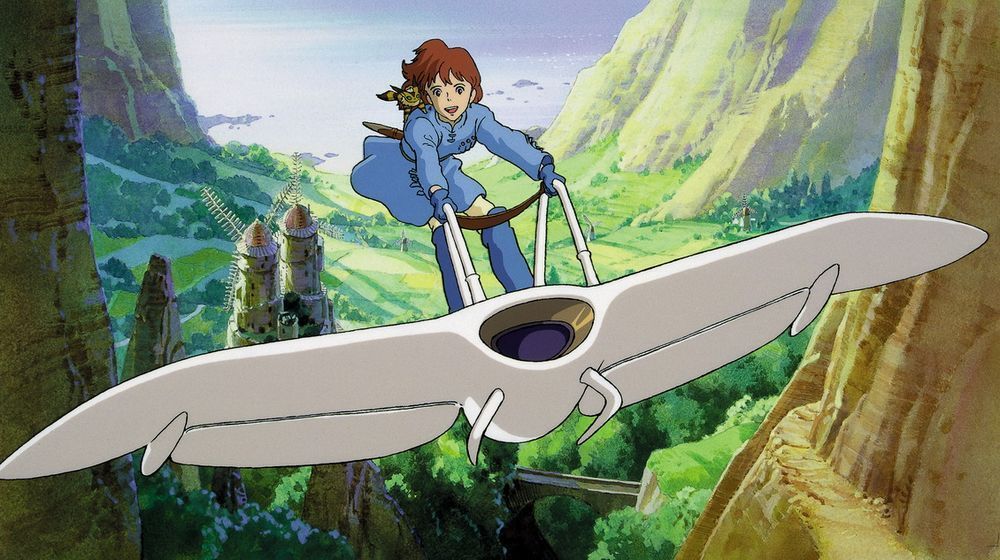 Trajanje: 01/09/2019  -  31/12/2020      Koordinator: CEIP CARLOS RUIZ  (ŠPANIJA)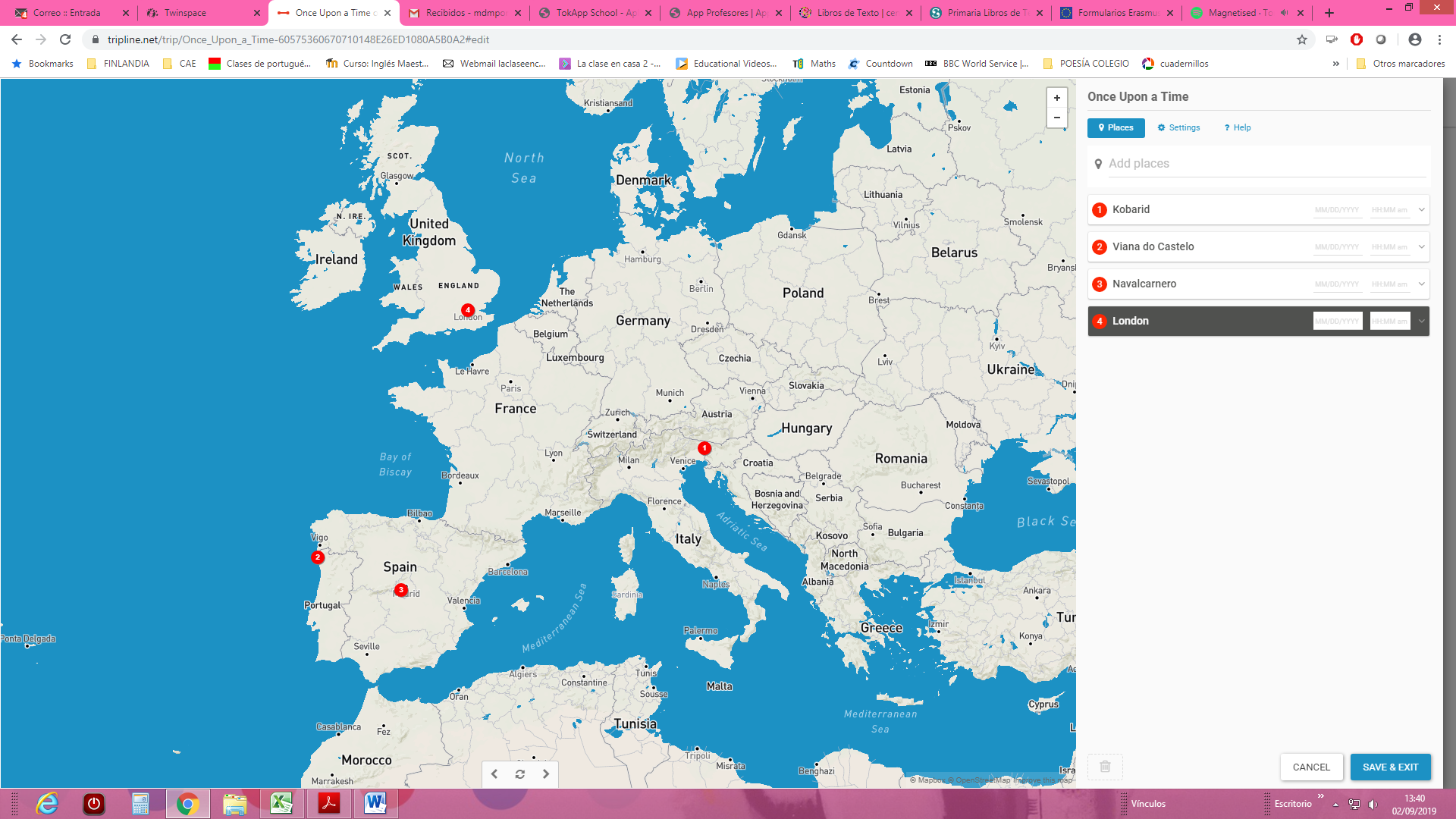 UVODNaša šola bo letos sodelovala v novem Erasmus+ projektu z naslovom S.H.I.V.A. IN NATURE (Students Harmonizing Internationally vibrant Activities in Nature). Navdih za začetek projekta smo našli v animiranem filmu Hayao Miyazakija “Nausicaa v dolini vetra”.Učenci bodo raziskovali živalstvo in rastlinstvo v svojem okolju in ga primerjali s partnerskimi šolami, posvetili se bomo tudi ekološkim temam in podnebnim spremembam. Ker bodo učenci med seboj tudi komunicirali v angleškem jeziku, bodo razvijali svoje jezikovne zmožnosti, prijateljske odnose in se učili uporabljati sodobne tehnologije.18 sodelujočih učencev bo imelo možnost odpotovati v eno izmed partnerskih držav in si vse tudi v živo ogledati.NAMEN IN CILJI MOBILNOSTIUčenci bodo:vedeli katera človekova ravnanja močno vplivajo na podnebne spremembe,raziskali bodo kako podnebne spremembe vplivajo na življenje ljudi, živali in rastlin ter s pomočjo igrifikacije iskali nove rešitve za življenje na zemlji,spoznali pomen varovanja narave in tudi sami prispevali k ohranjanju le te,raziskovali  naravno dediščino vseh štirih partnerskih držav (drevesa, ptice, vodne živali, ogrožene in zaščitene vrste …),uporabljali računalniško tehnologijo in se učili uporabljati sodobne aplikacije,spoznali nove prijatelje in ob tem razvijali jezikovne kompetence,ozaveščali občutek pripadnosti skupnemu evropskemu prostoru,razvijali tolerantnost do pripadnikov drugih narodnosti,spoznali življenje, navade in življenje ljudi v drugih državah.TERMIN MOBILNOSTI:APRIL 2020 – LONDONJUNIJ 2020 – KOBARIDOKTOBER 2020 – VIANA DO CASTELO (PORTUGALSKA)DECEMBER 2020 – NAVALCARNERO (ŠPANIJA)POGOJI ZA PRIJAVOUčenec ali učenka, ki se prijavi na razpis, mora izpolnjevati naslednje pogoje:V šolskem letu 2019/20 obiskuje 6. ali 7. razred OŠ Simona Gregorčiča Kobarid.Med šolskima letoma 2019/20 in 2020/21 Je pripravljen(a) sodelovati na vseh dejavnostih, ki bodo potekale med projektom (delavnice, izleti, izmenjave…)Junija 2020 bo doma gostil(a) enega učenca ali učenko iz drugih držav.Nima vzgojnih ukrepov, vpisov in negativnih ocen.PRIJAVAUčenec oz. učenka izpolni prijavnico in ji priloži motivacijsko pismo (navodila najdete spodaj).Prijavnica in spremna dokumentacija morata biti izpolnjeni ročno. Prijave, ki bodo izpolnjene v elektronski obliki, bodo zavrnjene kot neustrezne, prav tako prijave, ki ne bodo vsebovale motivacijskega pisma. Prijavo oddate v tajništvo šole najkasneje do 8. novembra 2019  v kuverti z oznako Erasmus+.KRITERIJI ZA IZBIROUčence bo ocenila komisija, ki jo bodo sestavljale učiteljice, ki so vključene v ta projekt in jih o rezultatih obvestila do sredine novembra 2019, ko bodo imeli izbrani učenci in starši tudi informativni sestanek.Kriteriji:prizadevnost in uspešnost pri šolskih obveznostihkulturno obnašanjeosebna zrelost, samostojnost in odgovornostizkušnje s timskim delomsodelovanje pri ostalih aktivnostih šoleprostovoljnostmotivacijsko pismosoglasje starševNAVODILO ZA IZDELAVO MOTIVACIJSKEGA PISMANapišite besedilo, v katerem:se boste predstavili,opisali svoje dosedanje izkušnje z eTwinningom, Erasmus projekti, opisali svoje komunikacijske sposobnosti,predstavili svoj pogled, mnenje in izkušnje s timskim delom (kako se znajdete pri delu v timu, kakšna je vaša vloga, kako lahko vi pripomorete k večji učinkovitosti dela) in navedli, pri katerih šolskih in izven šolskih aktivnostih ste na ta način sodelovali,predstavili svoja pričakovanja.FINANČNA SREDSTVASodelujoči učenci bodo imeli krite vse stroške: prevoze, prehrano, zavarovanje,.. Nastanjeni bodo pri družinah šole gostiteljice.OBVEZNOSTI UČENCEVIzbrani učenci in starši bodo morali pred začetkom projekta s šolo podpisati pogodbo o sodelovanju v projektu Erasmus+ in urediti potrebno dokumentacijo. Pogodba je zavezujoča, v njej so natančno definirane obveznosti vseh udeleženih v projektu, torej obveznosti učencev in staršev pred, med in po mobilnosti šole in partnerske organizacije v tujini.Koordinatorica projekta:							Ravnateljica:Damjana Nanut								Melita Jakelj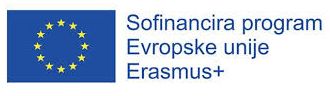 IZJAVA MATI, OČE, OZ. ZAKONITI ZASTOPNIK OTROKAS podpisom jamčim za resničnost podatkov, navedenih v prijavi na prijavnici programa Erasmus+, in soglašam, da se moj sin /hčerka prijavi na šolski razpis Erasmus+.V/na ____________________________________ ,dne ____________________PREDSTAVIM SEOpiši se in navedi informacije o svojem značaju (npr. miren/zadržan, živahen, neodvisen, odprt, športnik itd.), svojih najljubših prostočasnih dejavnostih in drugih zanimanjih, kako preživljaš svoje proste popoldneve in vikende, kaj je zate pomembno, …MOTIVACIJISKO PISMOPojasni, zakaj si želiš sodelovati v projektu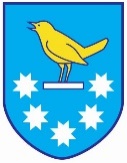 OSNOVNA ŠOLA SIMONA GREGOČIČA KOBARID    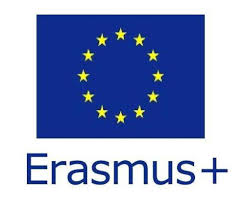 OSNOVNA ŠOLA SIMONA GREGOČIČA KOBARID PRIJAVNICA ZA MEDNARODNI PROJEKTERASMUS+ »S.H.I.V.A. IN NATURE«   Priimek ImeImeDatum in kraj rojstva Datum in kraj rojstva Državljanstvo Državljanstvo Naslov stalnega prebivališča (ulica, hišna št., poštna št., kraj)Naslov stalnega prebivališča (ulica, hišna št., poštna št., kraj)TelefonTelefonE-mailE-mailRazredRazredPotrebujete dodatno pomoč / zdravstveni razlogi (obkrožite)Potrebujete dodatno pomoč / zdravstveni razlogi (obkrožite)dadaneneNavedite kakšno:Navedite kakšno:Ime, priimek in podpis (starši)___________________________________Ime, priimek in podpis (učenec)___________________________________